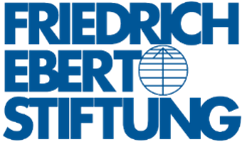 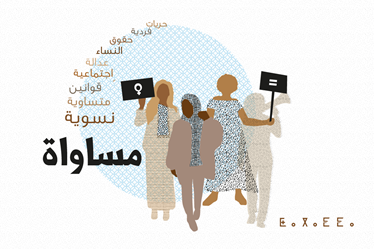 1ère  Promotion de l’Ecole féministe   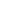 Formulaire de candidature Nous vous prions de bien vouloir remplir ce formulaire et de le retourner, accompagné de votre CV/présentation et lettre de motivation, au plus tard le 03 octobre 2021 à 17h00 à l’adresse mail suivante : info@fes-algeria.org  Date, lieu  Nom et prénom  
  Mme  Mme  Mme  Mme  Mme  Tél. / E-mail Adresse du domicile Date et lieu de naissance Lien du compte Facebook Etudes  (Université ou institut, domaine d’études, centres d’intérêt…)  Expériences professionnelles  (Positions, principales fonctions) Activités sociales  (Initiatives communautaires, associatives, travail social, projets) Connaissances en informatique (Compétences pack office, Internet) Niveau de langues Arabe : Français : Anglais : Autre :       Courant Bon Intermédiaire Basic Basic Par quel biais l’information sur le programme vous a été parvenue ?  Quel(s) bénéfice(s) espérez-vous tirer de votre adhésion au programme de l’école féministe ?  (Motivation de votre demande) Quelles sont d’après-vous les obstacles liées à l’instauration de l’égalité entre les femmes et les hommes en Algérie ?  (1000 caractères max.)  Quel constat faites-vous de la situation actuelle des femmes en Algérie ?  (1000 caractères max.)  Quels sont –à votre avis- les défis majeurs du mouvement des femmes en Algérie ? (1000 caractères max.)  Comment souhaitez-vous vous engager en faveur des droits des femmes ? (1000 caractères max.)  